                  ВНИМАНИЕ ВСЕМ!        В городе Евпатория проводится оперативно-профилактические мероприятия наименованием  «С ненавистью и ксенофобией нам не по пути» в период с 11 по 27 ноября 2020 года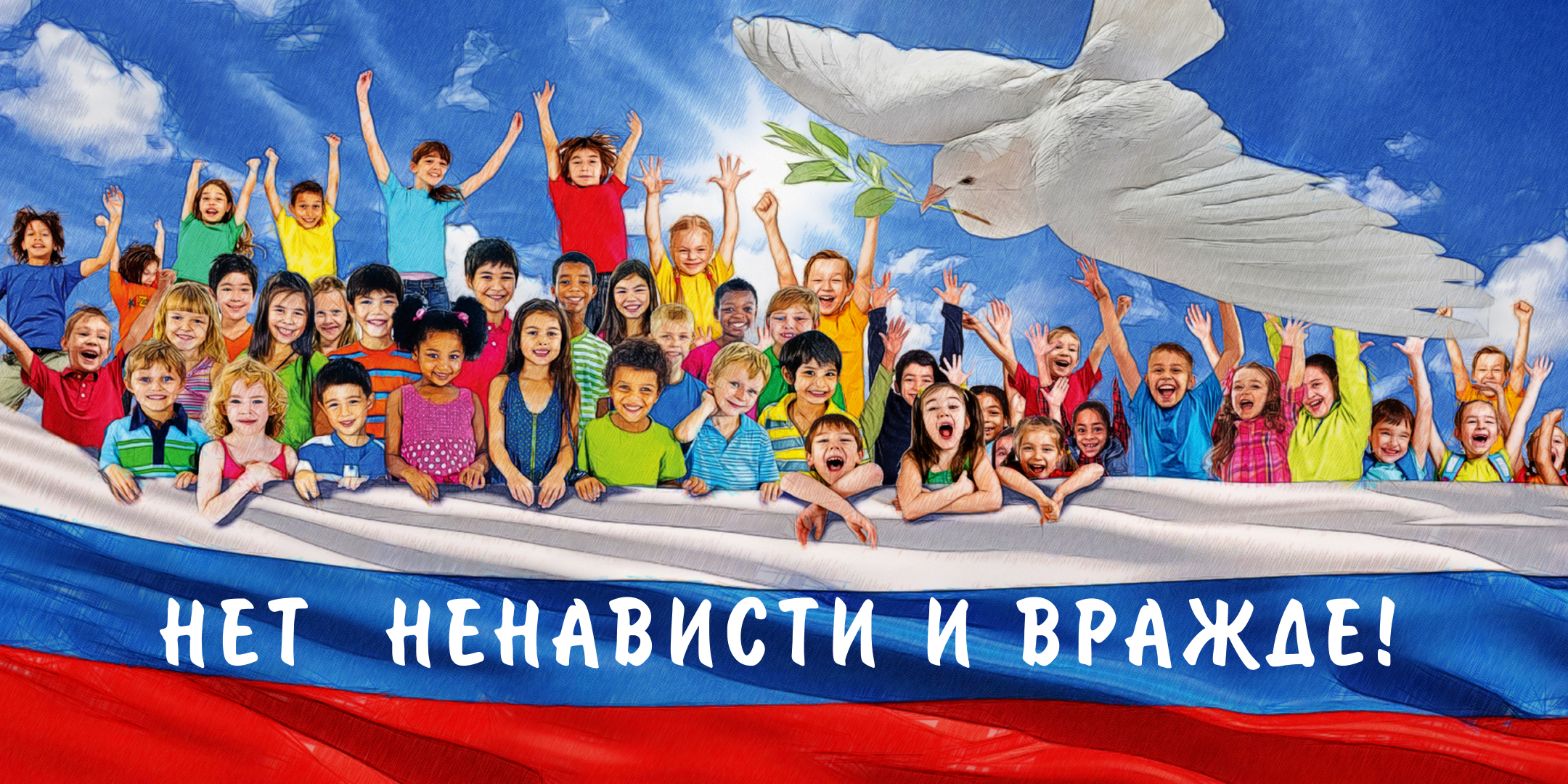 